L Today!The National Association for Rehabilitation LeadershipA professional Division of the National Rehabilitation AssociationWhy have NARL membership?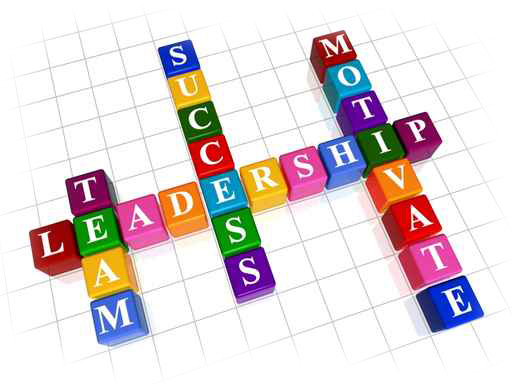 Six Reasons to Join NARL:Receive accurate and prompt information about the issues in Rehabilitation Leadership you need to know about. Receive better information for better decisions that affect your practice as a current or potential leader in the field of rehabilitation. Advocacy. So your professional interests are brought effectively to allied rehabilitation leadership professionals for improved day-to-day practice. Public relations. To market the scope, benefits, and impact of leadership in the rehabilitation counseling profession services, and to counter any negative perception that may harm the profession.Expansion of opportunities by having alliances and associations that open new doors for professional growth and increased credibility. Professional development. Learn straight from the masters in rehabilitation leadership through national and local events.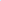 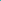 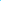 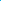 